BERICHT VAN OPENBAAR ONDERZOEK                                                       Bijzonder bestemmingplanHet volgende plan wordt aan een openbaar onderzoek onderworpen:De wijziging van het Bijzonder Bestemmingsplan (B.B.P.) n°19 “Westwijk van het Noordstation” en zijn milieueffectenrapport.Het onderzoek loopt van 08/11/2022 en tot en met 07/12/2022 Tijdens de hele duur van het openbaar onderzoek kan het dossier online op de gemeentelijke website worden  geraadpleegd via de volgende link : https://www.1030.be/nl/noordstation. Het onderzoek loopt: van 08/11/2022 en tot en met 07/12/2022Het dossier ligt bij het gemeentebestuur waar technische inlichtingen of uitleg kunnen (kan) worden verkregen:op het volgende adres: dienst Stedenbouw, 3de verdieping, Sterrenkundelaan, nr 12van maandag tot donderdag: tussen 08.30 en 13.00 uurop dinsdag tussen 16.00 uur en 20.00 uur, na afspraak Opmerkingen en klachten kunnen worden geformuleerd tijdens bovenvermelde periode van het onderzoek, ofwel:Schriftelijk, ter attentie van: het College van Burgemeester en Schepenenop het e-mailadres: urbanisme@sjtn.brussels op het postadres: Sterrenkundelaan, 13, te 1210 BrusselMondeling, bij bovenvermeld gemeentebestuur, dat de opmerkingen en klachten overschrijft en een kopie daarvan gratis overhandigt aan de aangever. Eender wie kan in zijn opmerkingen of klachten vragen om te worden gehoord door de overlegcommissie die samenkomt op donderdag 22/12/2022 op het Gemeentehuis van Schaarbeek, in de Collegezaal.De volgorde van behandeling van het dossier in de overlegcommissie wordt aangekondigd op de website van de gemeente of is 15 dagen voor de zitting van de commissie op aanvraag beschikbaar op de gemeentelijke dienst voor stedenbouw. Opgemaakt te Sint-Joost-ten-Node, op 28/10/2022Door het collegeDe Wn. gemeentesecretaresse,						De burgemeester,Marie-Cécile Leempoel   							Emir KirHet hierboven aangekondigde onderzoek vloeit voort uit een wettelijke verplichting en behelst niet noodzakelijk de instemming van het College van Burgemeester en Schepenen omtrent het voorgestelde ontwerp.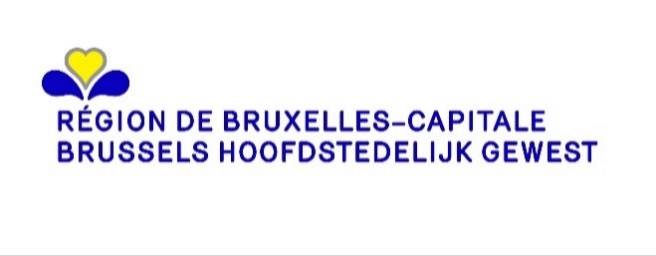 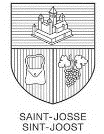 Commune de SAINT-JOSSE-TEN-NOODEGEMEENTE SINT-JOOST-TEN-Node